CHRIST CENTERED COMMUNITY (C3) HOMEWORK 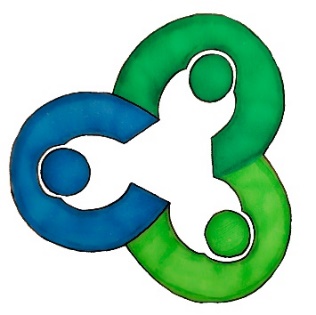 “Edifying the body by embracing the grace of the Spirit to live out the love of the Son in fellowship that glorifies the Father”WARM UP1. What is your favorite verse in the Bible? Why?DIGGING DEEPER2. Did you struggle with anything that was said on Sunday? And if so, what truths about God do you need to remind yourself of to help trust His Word?3. Read 1 Cor 6:9-11. Does Paul indicate that there are sins in this list that are more serious than others?a) What does that mean for homosexuality?b) What is at stake for those who practice these sins?c) What is the only hope for sinners in these lifestyles?4. Case Study: Joe and John are a homosexual couple that have been living together for 2 years. From all appearances, they seem to be nice people who have a happy relationship. Though they are unashamed about practicing their homosexual lifestyle, they are generally respectful and maintain that they were both born with same-sex attraction. On top of that, Joe is actively involved in a progressive Christian church, one that supports and celebrates his lifestyle. He readily tells people that he is a Christian, and that his love for John reflects God's love. He loves to ask, "How could homosexuality be wrong if God made me this way?" At the encouragement of his church, Joe proposes to John, and they decide to get married. Since Joe is your cousin, he invites you to the wedding.  a) Would you attend Joe's wedding? Why or why not?b) Knowing that Joe claims to be a believer, would you approach him about the wedding or his lifestyle? Why or why not?c) What passages of scripture could you use when talking to Joe?d) Several years later, Joe comes to you and tells you John left him. He is broken and has come to a place where he is deeply convicted about his sinful lifestyle. How do you counsel Joe?5. If a non-Christian, lesbian couple moved in next door to you and invited you to attend a party to celebrate their adoption of a little girl. Would you attend? Why or why not?